REQUERIMENTO Nº 577/2015Requer informações acerca da nova rodoviária e dos horários de ônibus que vão dos bairros ao novo terminal. Senhor Presidente,Senhores Vereadores, CONSIDERANDO a possibilidade de mudança de local da Rodoviária para o terminal metropolitano; CONSIDERANDO que grande parte dos usuários é dependente também do transporte urbano para chegar à rodoviária e que, os ônibus do transporte público começam a operar às 05h30minh;CONSIDERANDO que um grande número de usuários dos ônibus intermunicipais usufrui também do transporte urbano coletivo;REQUEIRO que, nos termos do Art. 10, Inciso X, da Lei Orgânica do município de Santa Bárbara d’Oeste, combinado com o Art. 63, Inciso IX, do mesmo diploma legal, seja oficiado Excelentíssimo Senhor Prefeito Municipal para que encaminhe a esta Casa de Leis as seguintes informações: 1º) A linha que atende hoje a Rodoviária é o integração?2º) O horário de ônibus urbano para a rodoviária será mantido ou haverá alterações? Quais?3º) Como precederá a Administração a fim de garantir que os usuários continuem a fazer uso do transporte público municipal nos primeiros horários da manhã, visto que, o primeiro ônibus para São Paulo é as 5h e para Campinas é as 5:25h, sendo que a Nova Via, empresa que explora o transporte urbano coletivo no Município começa a operar às 5:30 h?4º) O Município pretende fornecer ônibus integração do Terminal Urbano para Terminal Metropolitano? Haverá tarifa ou ônus aos usuários? Exigência de cartão? Explicar Minunciosamente.5º) Demais Informações que julgar pertinente.Justificativa:Munícipes vêm procurando este vereador com frequência. Estão preocupados com os horários diferenciados do transporte público Municipal e dos ônibus intermunicipais. Trata-se na maioria de estudantes e trabalhadores de cidades como São Paulo e Campinas. Pedem esclarecimentos sobre possíveis alterações.Plenário “Dr. Tancredo Neves”, em 29 de abril de 2.015.Gustavo Bagnoli-vereador-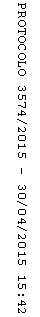 